September 3, 2021Dear Members of the Mt. Vernon Community School Board,We have recently received a donation from the Indianapolis Colts Foundation given to the high school athletic department.  I kindly ask that the board accept these donations to help support the students of MVHS.Best regards,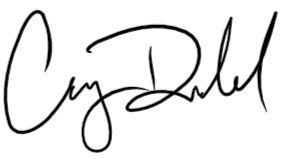 Casey Dodd, Principal